Why is everyone at school not allowed to get close?Now it is safe to go back to school.Doctors say that it is safe to go back to school.  The virus is going away.  Everyone is trying to stay safe and healthy.A good way to stay safe and healthy is not to get too close.Teachers and children will not be allowed to get too close.We have to stay 2 metres away from each other.It is hard to know what two metres means.  My teacher can help me with this.  I can play games to help me understand.Everyone will be happy if we stay apart.It is important not to get too close to my friends and teachersEveryone will be happy and stay healthy if we play and learn but don’t get too close.Remember: DON’T GET TOO CLOSE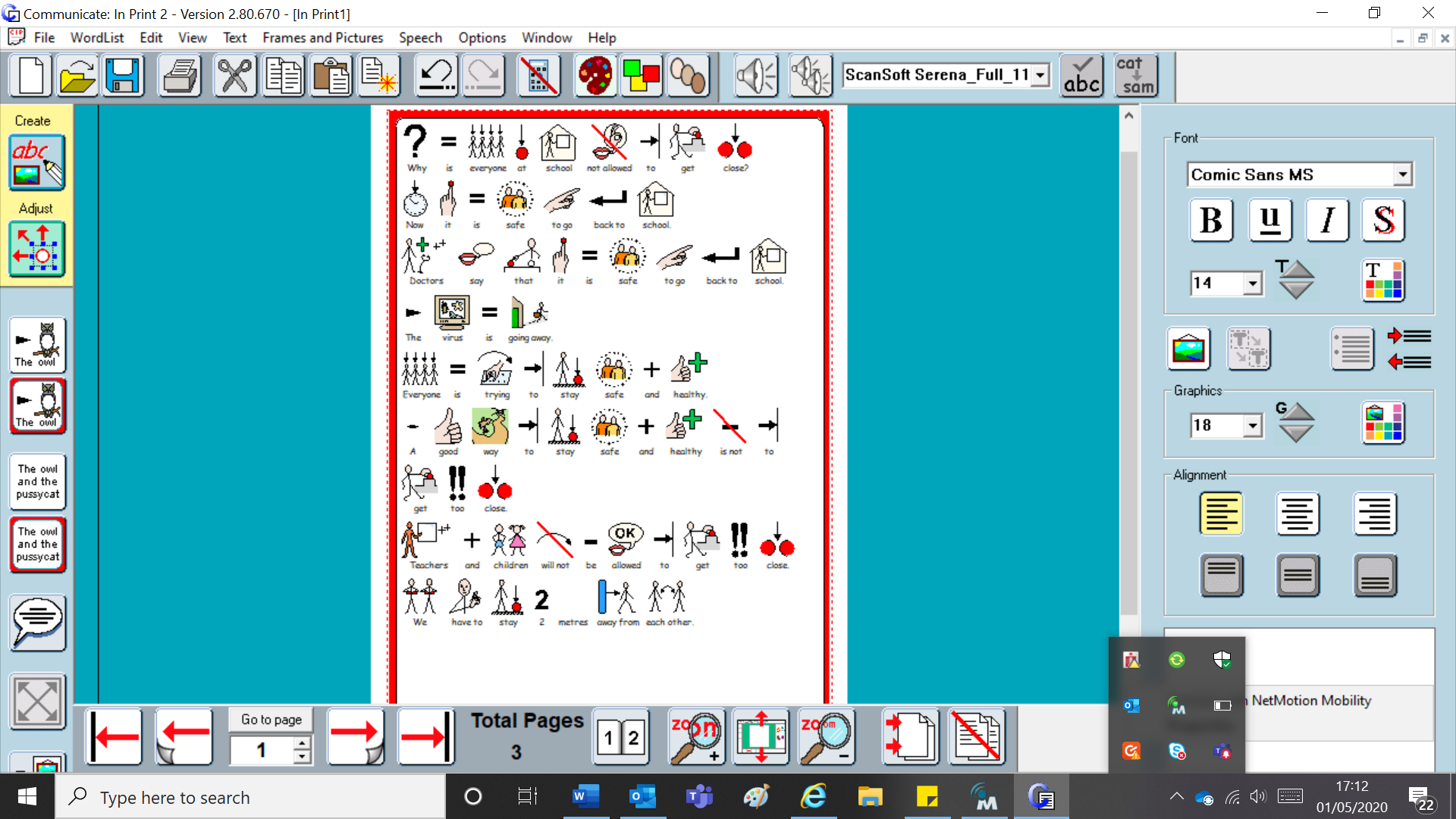 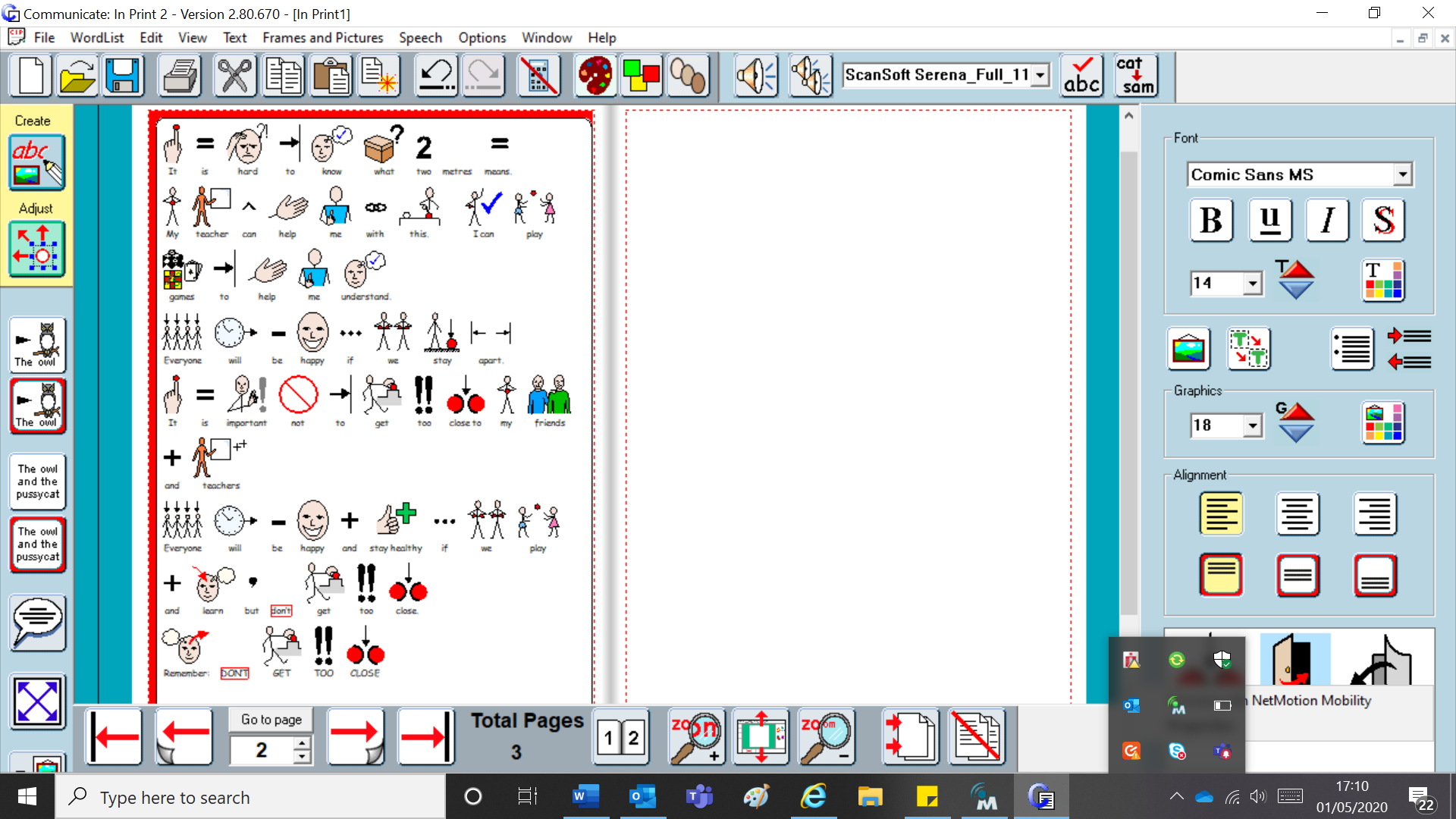 